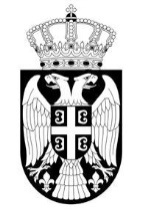 Република СрбијаМИНИСТАРСТВО ПРОСВЕТЕ,НАУКЕ И ТЕХНОЛОШКОГ РАЗВОЈАБрој: 111-00-00146/2019-07 Датум: 21.6.2019. годинеБ е о г р а дНемањина 22-26ма	На основу члана 157. ст. 6‒7. Закона о основама система образовања и васпитања („Службени гласник РС“, 88/2017, 27/2018, 27/2018 (II) - др. закон и 10/2019) и Упутства о остваривању образовно-васпитног рада у иностранству број: 610-00-00077/2/2014-06 од 25.5.2015. године,	Министарство просвете, науке и технолошког развоја Републике СрбијерасписујеКОНКУРСза избор хонорарних наставника за остваривање образовно-васпитног рада на српском језику у иностранствуI. Кандидат, који жели да конкурише за рад на месту хонорарног наставника у образовно-васпитном раду на српском језику у иностранству, мора да испуњава следеће услове:1)  да има место боравка у земљи у којој се изводи образовно-васпитни рад;2)  да поседује основно знање за рад на рачунару;3) да зна један страни језик или језик стране државе у којој се ангажује, на нивоу Б1 Заједничког европског језичког оквира;	4) да испуњава услове прописане законом и правилником којим се прописује степен и врста образовања наставника и стручног сарадника у основној школи за извођење наставе, и то за:	‒ наставника разредне наставе;	‒ наставника српског језика и књижевности;	‒ наставника страног језика и књижевности.II. Конкурс се расписује за ангажовање наставника у следећим државама:	‒ Република Грчка  (Крит ‒ један наставник);	‒ Краљевина Норвешка (Осло – један наставник).III. Кандидати који конкуришу обавезни су да уз своје пријаве доставе:1)  пријаву;2)  радну биографију;3) документацију којом се доказује испуњеност услова Конкурса из тачке I (копије докумената морају бити оверене);4) контакт податке (адреса и место боравка, контакт телефон и адресу електронске поште).IV. Заинтересовани кандидати обавезни су да пријаву и потребну документацију доставе надлежном дипломатско-конзуларном представништву до 12. јула 2019. године.V. Рок да надлежно дипломатско-конзуларно представништву достави Министарству просвете, науке и технолошког развоја документацију пријављених кандидата  је  26. јул 2019. године. VI.  Пријаве и приложена документација се не враћају.VII.  Непотпуне и неблаговремене пријаве неће бити разматране.VIII. По истеку рока за доставу пријава, на основу пристигле конкурсне документације, биће сачињен ужи избор кандидата.IX. На основу предлога Комисије за избор наставника, коначну одлуку о избору хонорарних наставника који ће остваривати образовно-васпитни рад на српском језику у иностранству у школској 2019/2020. години, доноси министар просвете, науке и технолошког развоја.МИНИСТАРМладен Шарчевић, с.р.